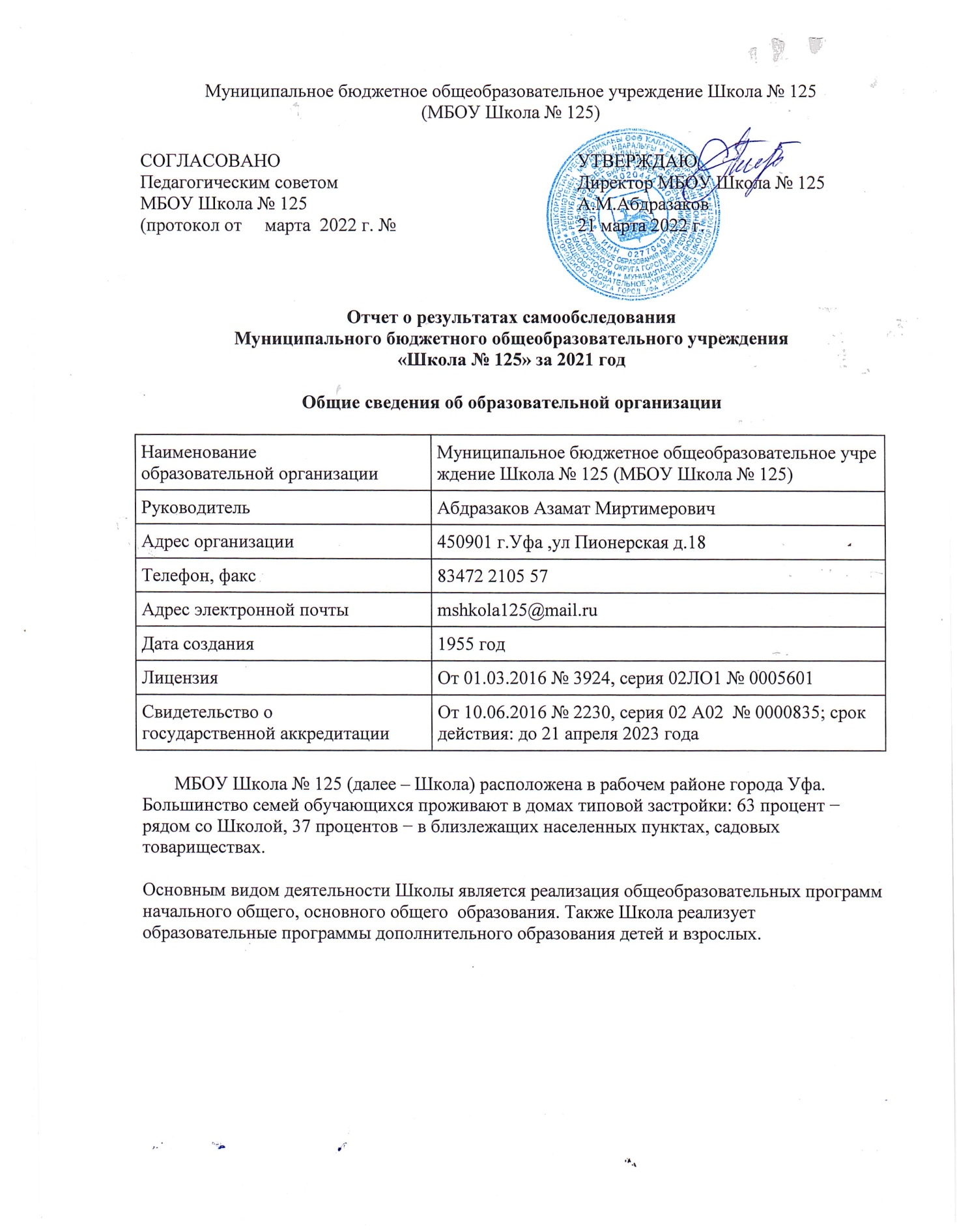 Аналитическая частьI. Оценка образовательной деятельности               Образовательная деятельность в Школе организуется в соответствии с Федеральным законом от 29.12.2012 № 273-ФЗ «Об образовании в Российской Федерации», ФГОС начального общего, основного общего образования, СП 2.4.3648-20 «Санитарно-эпидемиологические требования к организациям воспитания и обучения, отдыха и оздоровления детей и молодежи», СанПиН 1.2.3685-21 «Гигиенические нормативы и требования к обеспечению безопасности и (или) безвредности для человека факторов среды обитания», другими нормативными правовыми актами, которые регулируют деятельность образовательных организаций, основными образовательными программами. локальными нормативными актами Школы.           Учебный план 1–4-х классов ориентирован на 4-летний нормативный срок освоения основной образовательной программы начального общего образования (реализация ФГОС НОО), 5–9-х классов – на 5-летний нормативный срок освоения основной образовательной программы основного общего образования (реализация ФГОС ООО).         В 2021 году в результате введения ограничительных мер в связи с распространением коронавирусной инфекции часть образовательных программ в 2020/2021 и в 2021/2022 учебных годах пришлось реализовывать с применением электронного обучения и дистанционных образовательных технологий. Для этого использовались федеральные и региональные информационные ресурсы, в частности, платформs  Российская электронная школа,  Zoom/          Результаты педагогического анализа, проведенного по итогам освоения образовательных программ в дистанционном режиме, свидетельствуют о снижении результативности образовательной деятельности в начальной и основной школе. Причину данной ситуации видим в следующем:недостаточное обеспечение обучающихся техническими средствами обучения – компьютерами, ноутбуками и др., высокоскоростным интернетом;недостаточное внимание родителей (законных представителей) обучающихся при организации домашней обстановки, способствующей успешному освоению образовательных программ;не успешность работников Школы в установлении полноценного взаимодействия с родителями, проведении достаточных разъяснений о включенности в дистанционные занятия и значимости их для обучающихся.Исходя из сложившейся ситуации, в плане работы Школы на 2022 год необходимо предусмотреть мероприятия, минимизирующие выявленные дефициты, включить мероприятия в план ВСОКО.Воспитательная работа       В 2021 году Школа перешла к организации воспитательной работы на основе Программы воспитания;  провела работу по профилактике употребления психоактивных веществ (ПАВ), формированию здорового образа жизни и воспитанию законопослушного поведения обучающихся. Мероприятия проводились с участием обучающихся и их родителей.       Проведены обучающие онлайн-семинары для учителей специалистами отдела образования и специалистами центра «Саторисс» по вопросам здорового образа жизни, по вопросам диагностики неадекватного состояния учащихся. Проводилась систематическая работа с родителями по разъяснению уголовной и административной ответственности за преступления и правонарушения, связанные с незаконным оборотом наркотиков, незаконным потреблением наркотиков и других ПАВ.Были организованы:участие в конкурсе социальных плакатов «Я против ПАВ»;участие в конкурсе антинаркотической социальной рекламы;проведение классных часов и бесед на антинаркотические темы с использованием ИКТ-технологий;книжная выставка «Я выбираю жизнь» в школьной библиотеке;онлайн-лекции с участием сотрудников МВД.Аналитический отчет о деятельности психолога Цель работы -  создание условий для обеспечения полноценного психического и личностного развития детей школьного возраста в процессе их воспитания, образования и социализации, создание социальной ситуации развития, соответствующей индивидуальности детей и обеспечивающей психологические условия для охраны психологического и психического здоровья детей, их родителей, педагогических работников и других участников образовательного процесса.Систематически осуществляется взаимодействие с администрацией, родителями, обучающимися, педагогами, что повышает эффективность сопровождения.В сохранении психического здоровья участников образовательного процесса, ставятся следующие задачи:психологический анализ социальной ситуации развития, выявление основных проблем в определении причин их возникновения, путей и средств их разрешения;содействие личностному и интеллектуальному развитию детей в процессе освоения основной общеобразовательной программы образования;формирование у детей способности к контролю и самоорганизации;содействие педагогическому коллективу в гармонизации социально-психологического климата;профилактика и преодоление отклонений в социальном и психологическом здоровье, а также в развитии детей;участие в комплексной психолого-педагогической диагностике обучающихсяДеятельность педагога-психолога на каждой ступени образования включает работу по следующим направлениям:Психологическое просвещение;Психологическая профилактика;Психологическая диагностика;Психологическая коррекция;Психологическое консультирование.    В 2021 году профилактическая работа, психологическое просвещение и психологическое консультирование (согласно плану работы) педагога-психолога предусматривала целенаправленную работу по предупреждению аутоагрессивного поведения,  возможных негативных явлений в психологическом и личностном развитии обучающихся, создаются условия по поддержанию благоприятного эмоционально-психологического климата в ученических и педагогических коллективах. Основными формами деятельности, направленной на профилактику, стали беседы с обучающимися, учителями и родителями (законными представителями) обучающихся, классные часы, выработка рекомендаций по индивидуальной работе с детьми, консультирование участников образовательного процесса.В 2021  году благодаря организованной целенаправленной социально-психолого-педагогической и административной деятельности с детьми «группы риска», не наблюдается увеличения количества обучающихся стоящих на внутришкольном профилактическом учёте. Однако данное направление остается актуальным и в 2022-2023 учебном году.Одним из направлений деятельности педагога-психолога в старшем звене, является профориентационная работа, которая основывается на двух направлениях: диагностика, просвещение, которые способствуют реальному представлению о мире профессий.Психологическая диагностика является деятельностью по выявлению и оценке индивидуально-психологических особенностей личности, на основе которой делается заключение о развитии ребенка и целесообразности той или иной коррекционной работы с ним. Основными формами психологической диагностики является анкетирование, тестирование, наблюдение. Диагностика осуществлялась как в индивидуальной, так и в групповой форме с целью определения хода психического развития, соответствие развития возрастным нормативам и адаптивности личности школьника; выявление личностных особенностей (тревожность, фрустрация, агрессивность). Изучение уровня комфортности в школе, а также изучение готовности к выбору профессии       Основываясь на анализ деятельности педагога-психолога за 2021 год, можно сделать вывод, что работа ведется по всем направлениям.Отчет о работе социального педагога школы Приоритетное направление деятельности социальных педагогов: социально-педагогическое исследование.1.1. Выступление перед педагогическим коллективом.1.2.Выступление перед родителями1.3. Выступление  и  участие  на районных, городских и республиканских мероприятия1.4.Участие в проведении общешкольных мероприятий1.5. Проведение классных часов1.6. Проведено групповых профилактических мероприятий, в т.ч. бесед (приглашены инспектор ОППН, врач и другие)1.7. Проведено бесед - консультаций с обучающимися   и  родителями:401.8. Проведено заседаний Совета профилактики школы:41.9. Обсуждено обучающихся: 35 ;    родителей :20Дополнительное образование  Дополнительное образование  (внеурочная деятельность) ведется по программам следующей направленности:естественнонаучное;техническое;художественное;физкультурно-спортивное;социальное.       Выбор направлений осуществлен на основании опроса обучающихся и родителей, который провели в мае 2021 года.     По итогам опроса     обучающихся и   родителей выявили, что естественно-научное направление выбрало 57 процентов, социальное – 45 процентов, техническое – 37 процентов, художественное – 35 процентов, физкультурно-спортивное – 28 процентов.       Во второй половине 2020/2021 учебного года и в первой половине 2021/2022 учебного года были организованны  дистанционные занятия по программам дополнительного образования. Учет родительского мнения показал, что почти половина родителей (законных представителей) обучающихся не удовлетворены подобным форматом занятий по дополнительному образованию.        Анализ данных по посещению детьми занятий дополнительного образования показывает снижение показателя по охвату в связи с переходом на дистанционный режим, особенно по программам технической и физкультурно-спортивной направленности, что является закономерным.Дополнительные платные образовательные услугиДополнительные платные образовательные услуги ведутся по программам следующей направленности:подготовка к школе;углубленное изучение отдельных предметов;       С сентября 2021 занятия вели 6 педагогов. Направление «Подготовка к школе» посещают-22 дошкольника. Направление «Углубленное изучение отдельных предметов» по предметам (физика, английский язык, математика, алгебра, русский язык ) посещают 43 человека.Участие в олимпиаде на Кубок имени Ю.А.Гагарина:Всего приняло участиеШкольный этап- 58 школьников. Вышли на муниципальный уровень- 33 школьникаII. Оценка системы управления организациейУправление осуществляется на принципах единоначалия и самоуправления.Органы управления, действующие в ШколеДля осуществления учебно-методической работы в Школе создано четыре предметных методических объединения:общих гуманитарных дисциплин;естественно-научных и математических дисциплин;объединение педагогов начального образования;объединение эстетического цикла.Аналитический отчёт о деятельности ШМО учителей начальных классовМетодическая тема: «Создание благоприятной образовательной среды, способствующей освоению новых педагогических технологий с целью формирования нравственно и физически здоровой личности, способной к творчеству и самоопределению».Цели: совершенствование педагогического мастерства в сфере формирования универсальных учебных действий (УУД) в рамках ФГОС и создания благоприятной образовательной среды для формирования нравственно и физически здоровой личности путём внедрения в учебно-воспитательный процесс современных образовательных технологий. Основные задачи: Совершенствовать  педагогическое  мастерство  учителей по овладению новыми образовательными технологиями в условиях реализации ФГОС через систему повышения квалификации и самообразование каждого учителя.Активно внедрять в педагогическую деятельность современные образовательные технологии в рамках урока и внеурочной деятельности, направленных на формирование компетентностей обучающихся, УУД.Применять  информационные технологии  для развития познавательной активности  и творческих способностей обучающихся;Планировать  работу  над самообразованием,  изучать, обобщать  и распространять  опыт работы учителей начальных классов по всем направлениям учебно-воспитательного процесса.Совершенствовать  формы работы с одарёнными детьми.Осуществлять  психолого-педагогическую  поддержку  слабоуспевающих учащихся.    Запланировано   5   заседаний ШМО, проведено  4Посещение  уроков, мероприятииКурсы (подробно)Курсы сводная ШМО только количествоТема самообразования Кружки, секции, факультативы, элективные курсы и тдУчастие в НПК «Завтра начинается сегодня»Открытые мероприятия Участие учащихся в конкурсах, соревнованиях, фестивалях и тд (дистанц)Участие в олимпиадах (очные)Участие в олимпиадах (дистанционные)ПубликацииАналитический отчет ШМО филологического цикла Методическая тема «Развитие профессиональной компетентности педагога как одно из условий обеспечения качества образования»Цель: Совершенствование уровня педагогического мастерства  и компетентности учителей  в области учебных предметов филологического направления  и методики их преподавания .Задачи:1.  Освоение новых технологий и их практическое применение на уроках русского языка и литературы, английского языка, немецкого языка, башкирского языка.2. Способствование установлению равного доступа к полноценному образованию разным категориям обучающихся в соответствии с их способностями, индивидуальными склонностями и потребностями.3.  Определение путей дальнейшей работы по повышению результатов итоговой аттестации учащихся.4.  Проверка освоения учащимися общеучебных умений и навыков (проведение контрольных, срезовых, диагностических, тренировочных работ по предметам)5.    Повышение уровня профессиональной подготовки учителя через систему семинаров  и курсов повышения квалификации6.  Расширение творческого потенциала  учащихся (участие в конкурсах, олимпиадах, предметных неделях)Для  решения этих задач была спланирована и организована работа в двух направлениях: теоретическое просвещение и практическая деятельность.	     Среди  теоретических вопросов, оказавшихся в центре внимания учителей, –   вопросы о соответствии календарно-тематических планирований программам, об эффективных формах   подготовки  к  итоговой аттестации учащихся, о преемственности среднего звена из  начальной школы, об интегрированном  и метапредметном  уроке   в контексте требований ФГОС, о системно-деятельностном  подходе.Темы методической работы педагогов:Даутова Э.Н. – Организация проектной деятельности на уроках немецкого языка.Дунаева Н.В. – Работа с текстом как средство формирования коммуникативной компетенции обучающихя.Муллагалимова А.Р. – Применение инновационных технологий на уроках башкирского языка и литературы.Николаева Т.Ф. – Изучение инновационных технологий в условиях введения новых образовательных стандартов.Ульданова З.Р. –  Формирование речевой и языковой компетенции на уроках русского языка и литературы как средство воспитания яркой и одаренной личности.В течение учебного года учителя русского языка и литературы, иностранных языков и башкирского языка стремились повысить качество успеваемости обучащихся, используя как традиционные, так и новые технологии, в том числе информационные. По результатам олимпиад было отмечено, что учащиеся испытывали затруднения при выполнении заданий, исходя из этого было решено обучающихся готовить к олимпиадам в течение всего года. По результатам проведения олимпиад были сделаны выводы, даны рекомендации: учителям английского языка, русского языка и литературы, немецкого языка и башкирского языков обратить внимание на изучение разделов «Лексика и фразеология», «Культура речи», «Словообразование и орфография», «Фонетика». На уроках литературы отрабатывать методику анализа лирических стихотворений, повторить составные элементы сюжета, систематически работать над теорией литературы.Одной из оптимальных форм повышения профессионального мастерства учителей – словесников является участие в заседаниях методического объединения.Всего проведено 8 заседаний:В этом учебном году работа ШМО учителей филологов направлена на формирование у учителей новых подходов к организации учебного процесса, согласно требованиям нового стандарта.• Учителя активно внедряют в практику новые образовательные технологии, здоровьесберегающую технологию.• • Учителя постоянно занимаются самообразованием, в том числе и развитием собственной ИКТ – компетентности.	Проведены предметные недели. Предметная неделя имеет большое общеобразовательное, воспитательное и развивающее значение. Она не только углубляет и расширяет знания языков, но и способствует расширению кругозора школьников, развитию их творческой активности, эстетического вкуса и повышает учебную мотивацию к изучению русского языка, английского языка, немецкого и башкирского языков. Для каждого класса учителя подготовили и провели лингвистические игры, занимательные уроки. Предметная неделя прошла на должном методическом уровне.Работу ШМО филологов можно считать на удовлетворительном уровне.Цель работы ШМО эстетического цикла: Создание условий для  образовательного пространства,  способствующего самореализации и социализации личности на уроках технологии , изо, музыки. Повышение качества образования через непрерывное развитие учительского потенциала для совершенствования нравственного, духовного и культурного развития личности учащегося и педагога в условиях реализации ФГОС.  Задачи МО: Повышение педагогического мастерства и профессиональной  компетентности педагогов. Совершенствование методического уровня педагогов в овладении новыми педагогическими технологиями Создание копилки ЦОР каждым учителем.Создание условий для самореализации учащихся в учебно-воспитательном процессе и развитие ключевых компетенцийРазвитие ключевых компетенций на основе использования современных педагогических технологий и методов активного обучения  Организация системы оказания методической помощи педагогам по проблемам обеспечения качества образовательного процесса.Систематизация  работы с одаренными детьми с целью повышения результативности их проектной и исследовательской деятельности.Сохранение  и укрепление здоровья  учащихся, применяя здоровьесберегающие технологии.В 2020   году  методическое объединение  спланировало  и организовало работу в двух направлениях: теоретическое просвещение и практическая деятельность.Среди теоретических вопросов, оказавшихся в центре внимания учителей, – вопросы о соответствии календарно-тематических планирований программ, о преемственности среднего звена и начальной школы, об интегрированных и метапредметных требованиях ФГОС, о системно-деятельностном подходе в преподавании, о способах и приёмах формирования коммуникативно-речевых УУД на уроках, об организации проектно-исследовательской деятельности обучающихся как способа реализации личностно-ориентированного образования, о рабочей программе учителя в связи с переходом на ФГОС нового поколения.С целью реализации проблемы,  целей и задач, поставленных перед методическим объединением,  проведено:несколько  открытых уроков и внеклассных мероприятий на школьном  уровне (участие каждого учителя и учащегося  в творческой неделе);проведена творческая неделя с выставкой детских творческих работ; большое количество детей участвовало в различных конкурсах, есть победители на школьном, муниципальном уровнях;успешное участие учащихся  в  районных и всероссийских конкурсах по курсу «Ритмика и танец» и танцевального кружка, есть победители;отмечается активная творческая позиция всех учителей в жизни школы;   учителя  размещали  свои методические материалы на различных сайтах. В течение учебного года отмечается высокий творческий подход учителей и обучающихся к любому делу;учителя проходили предметные семинары и вебинары, имеют сертификаты.                                                   Анализ условий деятельности МООрганизационные условия. Методическая работа МО учителей организовывалась в соответствии с планами работы методического совета школы и МО.Заседания методического объединенияОдной из оптимальных  форм повышения профессионального мастерства учителей является участие в заседаниях школьного МО. Было организовано и проведено  5  заседаний  по следующим темам:Заседание №1  (август)«Содержание и основные направления деятельности ШМО». Изучение современных образовательных технологий и методов обучения». Создание банка информационных материалов.Оценка качество работы учителей по теме самообразования.   Утверждение рабочих программ по музыке, ОБЖ, изобразительному искусству, технологии и физической культуре, кружковой работе (танцевальный, волейбол), внеурочной деятельности, разработка и согласование календарно-тематических планов.  Утверждение плана  работы МО.Заседание №2 « (ноябрь)1. «Модель дифференциации уровней владения профессиональными компетенциями для педагогических работников ».                                                                                                              2. Консультации по проблемам введения ФГОС для работающих в 1,5  классах.3. «Развитие личностных качеств и формирование самостоятельности мышления и восприятия в процессе обучения на уроках эстетического цикла».4. Круглый стол по теме: «Использование современных технологий для успешной реализации ФГОС НОО».           Заседание №3 (январь)1. Анализ успеваемости за I полугодие.2.  Обсуждение плана проведения декады эстетического цикла.3. Система  универсальных учебных действий, определяющих развития личностной и познавательной сфер ребёнка.4. Обмен   опытом,   доклад на   тему   «Развитие УУД на уроках изобразительного искусства в ходе реализации ФГОС ООО». Заседание №4  (март)1. Индивидуальный, дифференцированный подход к личности обучающегося выбирающего профессию.2. Анализ предметной недели.3. Участие в конкурсах и олимпиадах.4. Работа с учащимися, имеющими повышенную мотивацию к учебно-познавательной деятельности. Обмен опытом.5. Об организации посещения и взаимопосещения уроков по проблеме «Развитие ключевых компетенций  учащихся как условие успешной реализации стандартов второго поколения».Заседание №5(май)1. Отчет по темам самообразования.2. «Анализ работы школьного методического объединения за истекший год». 3. Реализация ФГОС на уроках  художественно-эстетического цикла.Участие в научно-методической работе:Участие в мероприятиях (каждого члена МО):В течение всего учебного года были проведены школьные выставки по темам:1. Конкурс рисунков на противопожарную тематику.2. Конкурс рисунков «Все мы разные, но все мы равные».3. Конкурс плакатов «Выбирай и голосуй!»4. Конкурс коллажей «Дети-герои Войны».5. Конкурс плакатов  «Мы выбираем..».6. Конкурс рисунков «С 8 марта, дорогие учителя!».Прошли предметные недели  художественно-эстетического цикла:1. Открытый урок по музыке в 3-Б классе «В музыкальном театре». Опера « Руслан и Людмила ».  Учитель музыки – Садриева К.Т.2. Внеурочное мероприятие «Пришли святки-колядки». Учитель Старикова М.Г.3. Подготовка к олимпиаде по технологии. Учитель  Карелина А.И.4. Обмен опытом. Доклад на тему: «Формирование мотивации обучающихся на уроках ОБЖ в рамках реализации ФГОС ООО. Учитель – Ляхов В.Н.5. Подготовка учащихся к праздничным выступлениям, посвященным календарным датам. Учитель – Старикова М.Г.6. Обмен опытом. Доклад на тему «Содержание и формы организации внеурочной деятельности художественно-эстетической направленности». 7. Открытый урок-конкурс «Волшебная кисть» среди 5 и 6 классов. Учитель изобразительного искусства – Старикова М.Г.8. Внеклассное мероприятие Спортивно-танцевальный конкурс «Стартин» среди учащихся среднего и старшего звена. Учитель – Ляхов В.Н. , Старикова М.Г.9. Внеклассное мероприятие «Масленица пришла». Учитель – Карелина А.И.10. Посещение уроков физической культуры в среднем и старшем звене.                           Участие в научно-методической работе:Тематика заседаний МО определялась задачами работы школы в  учебном году. При выборе тем учитывались профессиональные запросы  педагогических работников, актуальность рассматриваемых вопросов, их значение для совершенствования  качества педагогической деятельности. Основное внимание при подготовке и проведении заседаний МО уделялось вопросам:качественного освоения  учебно-методических задач по технологии, ОБЖ, ИЗО, музыке и физической культуре;совершенствования технологии проведения современного урока в контексте введения ФГОС нового поколения по этим предметам;организация учебной деятельности учащихся и их итоговой аттестации;работа с одарёнными детьми;повышение профессионализма учителей.Нормативные документы, на основе которых велась работа:обязательные минимумы содержания основного общего образования;примерные программы по технологии , ОБЖ, ИЗО, музыке и физической культуре;работа по учебникам технологии , ОБЖ, ИЗО, музыки и физической культуры.                   Все запланированные мероприятия прошли своевременно.Анализ предметной недели методического объединенияВо время предметной недели  (март 2021) методического объединения художественно-эстетического цикла приняли участие учащиеся 5-9 классов. План недели художественно-эстетического цикла был выполнен, все мероприятия прошли на высоком методическом уровне и помогли учащимся проявить и развить творческие, интеллектуальные и познавательные способности, расширить эрудицию и общеобразовательный кругозор.Победители разных конкурсов были награждены грамотами и призами.               Выставки, рисунки, выступления на концертах были оформлены учителями технологии, изобразительного искусства и музыки. Все мероприятия недели были направлены в первую очередь на активизацию творческого потенциала личности ученика, на развитие коммуникативных навыков между учениками разных возрастов.  Вывод: Проведение предметной недели формирует и развивает творческую активность учащихся, повышает заинтересованность в обучении даже слабоуспевающих учеников. Все мероприятия способствовали привить уважение к традициям и обычаям родного края, уважения к жизни, традициям и обычаям народа.Именно таким образом ученики смогут почувствовать потребность в расширении и углублении своих знаний во внеурочное время.В ходе недели художественно-эстетического цикла  была реализована одна из задач внеклассной работы по предметам: развитие любознательности, творческих способностей, привитие интереса к родному краю через культурно-историческое наследие. Анализируя работу МО за прошедший учебный год можно сделать следующие выводы:Проанализировав состояние работы методического объединения учителей художественно-эстетического цикла, можно сделать следующие выводы:Работу учителей художественно-эстетического цикла году признать удовлетворительной.Среди членов МО систематически проводится работа по повышению квалификации педагогов.Активно ведется работа над темами самообразования.В работе МО реализуется взаимопосещаемость уроков, которые анализируются коллегами, вырабатываются рекомендации, направленные на повышение качества успеваемости.Расширенно ведется внеклассная работа.Качество знаний учащихся и степень обученности находятся на среднем уровне и требуют систематической работы и контроля. Члены МО учителей художественно-эстетического цикла понимают значимость методической работы, принимают активное участие в жизни школы.Все заседания МО проведены согласно плану работы. Выполнение решений заседаний контролируется, систематически проводится мониторинг качества знаний учащихся в соответствии с планом ИМЦ и школьного МО.В течение года учителя посещали уроки коллег, наблюдали их работу. И выяснилось, что все учителя могут не только чему-то научить, но и поучиться друг у друга.1. Вся деятельность МО осуществлялась в рамках работы над единой методической темой. Были созданы условия для воспитания системы ценностей демократического общества, что было отражено в индивидуальных планах самообразования учителей наряду с персональной темой по самообразованию. 2. Представленная деятельность участников МО по изучению, формированию, обобщению и распространению передового педагогического опыта по проблемам обновления форм, методов и технологий обучения и воспитания свидетельствуют о наличии эффективной системы повышения профессионального мастерства педагогических кадров.3. Все участники МО регулярно проходят курсовую подготовку, что способствует успешному решению многообразных проблем образовательного процесса: систематическая корректировка и своевременное обновление учебно-воспитательного процесса, освоение и введение новых методов, технологий и форм обучения.4. Движение самовыражения педагогов представлено в таблице достижений каждого участника МО, что свидетельствует об индивидуальных особенностях участников МО, уровне их профессиональной подготовки, а также позволяет определить путь индивидуального профессионального развития учителя.Движущим и определяющим фактором деятельности является мотив. Мотивация учителей связана с удовлетворением их потребностей. Создание стимулирующих мероприятий преследует разные цели: от признания и самовыражения до получения вознаграждения разного уровня. Положительная мотивация учителей объясняется осознанием ими позитивного влияния на результаты собственной деятельности и результаты уровня успешности обучения. Выявление проблем деятельности МО.Анализируя работу МО, мы выявили следующие проблемы:Необходимо улучшить материально-техническую базу для оснащения и оборудования специализированных кабинетов (технологии, искусства). Определение задач.1. Продолжать взаимопосещение уроков.2. Повышать уровень самообразования.3. Посещать курсы повышения квалификации (по графику).4. Участвовать в проведении мастер-классов, конференций и профессиональных конкурсах.       В целях учета мнения обучающихся и родителей (законных представителей) несовершеннолетних обучающихся в Школе действуют Совет обучающихся и Управляющий  Совет , родительские комитеты.       По итогам 2021 года система управления Школой оценивается как эффективная, позволяющая учесть мнение работников и всех участников образовательных отношений. В следующем году изменение системы управления не планируется.       В 2021 году систему управления внесли организационные изменения в связи с дистанционной работой и обучением. В перечень обязанностей заместителя директора по ВР, курирующей учебно-воспитательную работу добавили организацию контроля за созданием условий и качеством дистанционного обучения. Определили способы, чтобы оповещать учителей и собирать данные, которые затем автоматически обрабатывали и хранили на виртуальных дисках и сервере Школы.III. Оценка содержания и качества подготовки обучающихсяСтатистика показателей за 2019–2021 годы         Приведенная статистика показывает, что положительная динамика успешного освоения основных образовательных программ сохраняется, при этом стабильно растет количество обучающихся Школы.          В школе обучающихся с ОВЗ – 3 ученика- 7,8, 9 Б классы ;  инвалидностью – 2 ученика (1, 5 классы)         В 2021 году Школа продолжает успешно реализовывать рабочие программы «Второй иностранный язык: «немецкий», «Родной язык: русский», «Родной язык: башкирский», «Родная литература: русская», «Родная литература: башкирская», которые внесены  в основные образовательные программы начального общего и  основного общего образования. Краткий анализ динамики результатов успеваемости и качества знанийРезультаты освоения учащимися программ начального общего образования по показателю «успеваемость» в 2021 году          Если сравнить результаты освоения обучающимися программ начального общего образования по показателю «успеваемость» в 2021 году с результатами освоения учащимися программ начального общего образования по показателю «успеваемость» в 2020 году, то можно отметить, что процент учащихся, окончивших на «4» и «5», понизился на 6 процента (в 2020 был 46,6%), процент учащихся, окончивших на «5», вырос на 8  процентов (в 2020 – 4,8%).Результаты освоения учащимися программ основного общего образования по показателю «успеваемость» в 2021 году         Если сравнить результаты освоения обучающимися программ основного общего образования по показателю «успеваемость» в 2020 году с результатами освоения учащимися программ основного общего образования по показателю «успеваемость» в 2021 году, то можно отметить, что процент учащихся, окончивших на «4» и «5», снизился на 12 процентов(в 2020 был 40,7%), процент учащихся, окончивших на «5», стабилен (в 2020 – 7%).    В 2021 году учащиеся 9-х классов успешно сдали итоговое собеседование по русскому языку в качестве допуска к государственной итоговой аттестации. По итогам испытания все получили «зачет» за итоговое собеседование.       Осенью 2021 года для учеников 5–8-х классов были проведены всероссийские проверочные работы, чтобы определить уровень и качество знаний за предыдущий год обучения. Ученики  в целом справились с предложенными работами и продемонстрировали хороший уровень достижения учебных результатов. Анализ результатов по отдельным заданиям показал необходимость дополнительной работы. Руководителям школьных методических объединений было рекомендовано:спланировать коррекционную работу, чтобы устранить пробелы;организовать повторение по темам, проблемным для класса в целом;провести индивидуальные тренировочные упражнения по разделам учебного курса, которые вызвали наибольшие затруднения;организовать на уроках работу с текстовой информацией, что должно сформировать коммуникативную компетентность школьника: погружаясь в текст, грамотно его интерпретировать, выделять разные виды информации и использовать ее в своей работе;совершенствовать навыки работы учеников со справочной литературой.Повторная диагностика в виде контрольной работы по типу ВПР показала положительную динамику: 90% учеников справились с заданиями, которые вызвали затруднения на осенних ВПР.В 2021 году ОГЭ проводили  как форму аттестации для всех учеников на основании нормативных документов.  Анализ данных показывает: число учеников 9-х классов, которые получили аттестат особого образца в сравнении с итогами прошлого года, число учеников с одной тройкойIV. Оценка организации учебного процесса            Организация учебного процесса в Школе регламентируется режимом занятий, учебным планом, календарным учебным графиком, расписанием занятий, локальными нормативными актами школы.        Образовательная деятельность в Школе осуществляется по пятидневной учебной неделе для 1- 9 х классов, Занятия проводятся в одну смены для обучающихся 1-9-х классов.      В соответствии с СП 3.1/2.43598-20 и методическими рекомендациями по организации начала работы образовательных организаций в 2020/21 учебном году Школа:1. Уведомила управление Роспотребнадзора по городу Уфе о дате начала образовательного процесса;2. Разработала графики входа учеников через четыре входа в учреждение;3. Подготовила новое расписание со смещенным началом урока и каскадное расписание звонков, чтобы минимизировать контакты учеников;4. Закрепила классы за кабинетами;5. Составила и утвердила графики уборки, проветривания кабинетов и рекреаций;6. Подготовила расписание работы столовой и приема пищи с учетом дистанцированной рассадки классов, учеников к накрыванию в столовой не допускали;7. Разместила на сайте школы необходимую информацию об антикоронавирусных мерах, ссылки распространяли по официальным родительским группам в WhatsApp;8. Закупила бесконтактные термометры, тепловизоры – два стационарных на главные входы, один ручной, рециркуляторы передвижные и настенные для каждого кабинета, средства и устройства для антисептической обработки рук, маски многоразового использования, маски медицинские, перчатки. Запасы регулярно пополняются, чтобы их хватало на два месяца.V. Оценка востребованности выпускниковVI. Оценка качества кадрового обеспечения        На период самообследования в Школе 19 педагогов (1 педагог- в декретном отпуске), из них-1 педагог- внешний совместитель, 7 – внутренние совместители. Из них 1 человек имеет среднее специальное образование и обучается в вузе. 2 педагога имеют статус «Молодой педагог».В 2021 году заявление на аттестацию подали  2 человека – на высшую  квалификационную категорию.         В целях повышения качества образовательной деятельности в школе проводится целенаправленная кадровая политика, основная цель которой – обеспечение оптимального баланса процессов обновления и сохранения численного и качественного состава кадров в его развитии, в соответствии потребностями Школы и требованиями действующего законодательства.Основные принципы кадровой политики направлены:на сохранение, укрепление и развитие кадрового потенциала;создание квалифицированного коллектива, способного работать в современных условиях;повышения уровня квалификации персонала.Оценивая кадровое обеспечение образовательной организации, являющееся одним из условий, которое определяет качество подготовки обучающихся, необходимо констатировать следующее:образовательная деятельность в школе обеспечена квалифицированным профессиональным педагогическим составом;в Школе создана устойчивая целевая кадровая система, в которой осуществляется подготовка новых кадров из числа собственных выпускников;кадровый потенциал Школы динамично развивается на основе целенаправленной работы поповышению квалификации педагогов.        По итогам 2021 года Школа работает на основе  профессиональных стандартов. Из 18 человек  все педагогические работники  соответствуют квалификационным требованиям профстандарта «Педагог».     В период дистанционного обучения все педагоги Школы успешно освоили онлайн-сервисы, применяли цифровые образовательные ресурсы, вели электронные формы документации, в том числе электронный журнал и дневники учеников.
25% педагогов прошли обучение по вопросам организации дистанционного обучения в объеме от 16 до 72 часов. 10 педагогов прошли повышение квалификации – освоили учебный курс «Основы компьютерной грамотности и использование ИКТ в решении профессиональных задач в условиях пандемии», онлайн-курс повышения квалификации .VII.  Оценка качества учебно-методического и библиотечно-информационного обеспеченияОбщая характеристика:объем библиотечного фонда – 52300 единица;книгообеспеченность – 100 процентов;обращаемость – 378 единиц в год;объем учебного фонда – 36960 единиц.Фонд библиотеки формируется за счет федерального, областного, местного бюджетов.Состав фонда и его использование          Фонд библиотеки соответствует требованиям ФГОС, учебники фонда входят в федеральный перечень, утвержденный приказом Минпросвещения России от 20.05.2020 № 254.В библиотеке имеются электронные образовательные ресурсы – 38 дисков; Средний уровень посещаемости библиотеки – 30 человек в день.На официальном сайте школы есть страница библиотеки с информацией о работе и проводимых мероприятиях библиотеки Школы.Оснащенность библиотеки учебными пособиями  недостаточная. Отсутствует финансирование библиотеки на закупку периодических изданий и обновление фонда художественной литературы.VIII.  Оценка материально-технической базы       Материально-техническое обеспечение Школы позволяет реализовывать в полной мере  образовательные программы. В Школе оборудованы 15 учебных кабинета, 6 из них оснащен современной мультимедийной техникой, в том числе:лаборатория по физике;лаборатория по химии;один  компьютерный класс;кабинет ОБЖ       На первом этаже здания оборудован спортивный  зал. На цокольном  этаже оборудованы столовая, пищеблок .Асфальтированная площадка для игр на территории Школы оборудована волейбольной стойкой.IX. Оценка функционирования внутренней системы оценки качества образования        В Школе утверждено Положение о внутренней системе оценки качества образованияот 31.05.2019. По итогам оценки качества образования в 2021 году выявлено, что уровень метапредметных результатов соответствуют среднему уровню, сформированность личностных результатов высокая.      По результатам анкетирования 2021 года выявлено, что количество родителей, которые удовлетворены общим качеством образования в Школе, – 63 процента, количество обучающихся, удовлетворенных образовательным процессом, – 68 процентов. Высказаны пожелания о введении профильного обучения с естественно-научными, социально-экономическими и технологическими классами.      В связи с организацией дистанцинного обучения в 2021 году чтобы снизить напряженность среди родителей и обеспечить доступ учеников к дистанционному обучению, администрация Школы выяснила технические возможности семей. Также на сайте Школы создали специальный раздел и поддерживали работу горячей телефонной линии, чтобы собрать информацию о проблемах в организации и качестве дистанционного обучения. За период  осеннего дистанта (при закрытии классов на карантин в связи с заболеваниями Covid-19  поступило 7 обращений, большинство из которых были связаны с вопросами качества оказания интернет-услуг провайдерами (скорость соединения, нагрузка на платформу «Дневник.ру»). Зимой количество обращений родителей по вопросам организации дистанционного обучения сократилось до 5.          Чтобы выяснить степень удовлетворенности родителей и учеников дистанционным обучением, школа организовала анкетирование. Преимущества дистанционного образования по мнению родителей: гибкость и технологичность образовательной деятельности, обучение в комфортной и привычной обстановке, получение практических навыков. К основным сложностям респонденты относят затрудненную коммуникацию с учителем – зачастую общение с ним сводится к переписке, педагоги не дают обратную связь, а разобраться в новом материале без объяснений сложно. 50% родителей отметили, что во время дистанционного обучения оценки ребенка не изменились, третья часть – что они улучшились, и 4% – что ухудшились. Хотя в целом формальная успеваемость осталась прежней, 45% опрошенных считают, что переход на дистанционное образование негативно отразилось на уровне знаний школьников.Результаты анализа показателей деятельности организацииДанные приведены по состоянию на 30 декабря 2021 года.         Анализ показателей указывает на то, что Школа имеет ytдостаточную инфраструктуру, которая соответствует требованиям СП 2.4.3648-20 «Санитарно-эпидемиологические требования к организациям воспитания и обучения, отдыха и оздоровления детей и молодежи» и позволяет  реализовывать образовательные программы в полном объеме в соответствии с ФГОС общего образования.        Школа укомплектована достаточным количеством педагогических и иных работников, которые имеют высокую квалификацию и регулярно проходят повышение квалификации, что позволяет обеспечивать стабильных качественных результатов образовательных достижений обучающихся.Количество социальных педагогов:2 - Методика диагностики и изучения психологической готовности детей к обучению в школе.
— Методики изучения уровня интеллектуального развития и общей осведомленности.
— Методики изучения эмоционально-волевой сферы детей и взрослых.
— Методики изучения личностной сфера детей и взрослых.
— Методики диагностики аддитивного поведения.
— Методики профдиагностики профориентационной работы.
— Методики диагностики взаимоотношений в группе;
— Методики по развитию познавательных процессов.
—Методики психокоррекционной работы.№Дата                  ТемаФорма12021 «Безопасный Интернет» об угрозах ресурса в сети Интернет  ZOOM —платформа онлайн -вебинар22021«Противодействие противоправному поведению несовершеннолетних»ZOOM —платформа онлайн-конференция32022Сверка списка обучающихся неблагополучных семей,  состоящих на ВШУ, Формирование банка данных на этих учащихсяКруглый стол42022 «Формирование жизнестойкости и повышение стрессоустойчивости»Семинар№Дата                  ТемаФорма12021«Об усилении родительской ответственности за детей»ZOOM —платформа онлайн-собрание22021« Как научиться  быть ответственным за свои поступки? »ZOOM —платформа онлайн-собрание32021« Здоровая семья - крепкая семья»,ZOOM —платформа онлайн-собрание4В течение годаПроведение цикла профилактических бесед об ответственности родителей  за воспитание детей: « Сопровождение ребенка родителем в учебно-образовательном процессе» Беседы совместно с ЦОБ5В течение годаИндивидуальные  семейные консультации родителей по вопросам обучения и воспитания детейZOOM —платформа онлайн- консультации№ДатаКатегория участников                  ТемаФорма проведения12021Соц.педагоги"Скрытые методы продвижения противоправного контента в социальных сетях через родительскую общественность и профессиональные сообщества"Онлайн-Вебинар22021Педагоги«Модель оценки компетенции»Апробация ИРО РБ32021Соц.педагоги«Проведение мониторинга для определения толерантности из числа обучающихся .Подготовка к проверке наркопостов»Онлайн семинар Центра    ППП «Саторис»42021Соц.педагоги«Аутогрессивное поведение»Онлайн семинар Центра    ППП «Саторис»№ДатаКатегория участников                  ТемаФорма120211-9 классДень информирования « 10 сентября– Всемирный день»Информация на сайте для родителей220215-9 класс« Проблема суицида в молодёжной среде и пути её решения ».(8-9 кл.)Онлайн-лекция для родителей   №ДатаКласс                  ТемаФорма проведения120219 класс«Жизнь прекрасна…. На пути к счастью»Занятие с элементами тренинга220215 класс«Мотивы наших поступков»Занятие с элементами тренинга320218 класс«Подростки в тюрьме – преступники или жертвы?»Онлайн-беседа420212 класс «Колобок»Интерпретация на правовую тему русской народной сказки520221 класс «Совершите чудо, руку протяните, 
Надо, чтобы в дружбу верил каждый человек»Практикум для учащихся№ДатаКласс                  ТемаФорма проведения1Октябрь 1-4«Поведение в школе»Онлайн -Беседа2Декабрь1- 9«Техника безопасности при пожаре»Онлайн-Лекция3Март1-4«Техника безопасности на каникулах»Беседа-игра4Апрель1-4«Техника безопасности на каникулах»Беседа5Май1-4«Техника безопасности на каникулах»БеседаНаименование органаФункцииДиректорКонтролирует работу и обеспечивает эффективное взаимодействие структурных подразделений организации, утверждает штатное расписание, отчетные документы организации, осуществляет общее руководство ШколойУправляющий советРассматривает вопросы:развития образовательной организации;финансово-хозяйственной деятельности;материально-технического обеспеченияПедагогический советОсуществляет текущее руководство образовательной деятельностью Школы, в том числе рассматривает вопросы:развития образовательных услуг;регламентации образовательных отношений;разработки образовательных программ;выбора учебников, учебных пособий, средств обучения и воспитания;материально-технического обеспечения образовательного процесса;аттестации, повышения квалификации педагогических работников;координации деятельности методических объединенийОбщее собрание работниковРеализует право работников участвовать в управлении образовательной организацией, в том числе:участвовать в разработке и принятии коллективного договора, Правил трудового распорядка, изменений и дополнений к ним;принимать локальные акты, которые регламентируют деятельность образовательной организации и связаны с правами и обязанностями работников;разрешать конфликтные ситуации между работниками и администрацией образовательной организации;вносить предложения по корректировке плана мероприятий организации, совершенствованию ее работы и развитию материальной базыКоличество учителей, входящие в ШМОВозрастной составВозрастной составВозрастной составСтаж работыСтаж работыСтаж работыКатегория, разрядыКатегория, разрядыКатегория, разрядыКатегория, разрядыКоличество учителей, входящие в ШМОДо 30 летДо 50 летСвыше 50 летДо 5-ти летДо 25-ти летСвыше 25-ти летВысшая1 категорияБез категорииСоответствие62222225-1-Дата проведенияРассмотренные  вопросыВыступающие25.09.2021«Планирование и организация методической работы учителей начальных классов Руководитель ШМО.Учителя нач. классов29.10.2021«Обеспечение преемственности «начальная школа-основное звено» как одно из условий повышения качества учебно-воспитательного процесса»Зам.дир по УВР, руководитель МОУчителя нач. классов28.12.2021«Нравственное воспитание как одно из направлений в работе с младшими школьниками в условиях ФГОС НОО»Руководитель МОУчителя нач. классов25.02.2022«Без чтения нет настоящего образования» - о роли чтения.Руководитель МО совместно с библиотекарем25.05.2022Анализ работы МО учителей начальных классов за 2020-2021  уч.год.Руководитель МОУчителя нач. классов№ДатаТемаФИО учителяУровень (школа, район, город, республика) и место проведения1математика 16.03.2021«Сложение и вычитание без перехода через десяток»Даутова Эльвира НасыровнаМБОУ Школа №1252 Русский язык18.03.2022«Глагол»Садриева Камила ТашматовнаМБОУ Школа №1253Литературноетение19.03.2022«Э. Хогарт. Мафин печёт пирог. Инсценирование.»Хайруллина Алиса ВладиславовнаМБОУ Школа №1254Окружающий мир16.03.2022«Ориентирование на местности»Мальцева Альфия ГайсиновнаМБОУ Школа №1255ИЗО15.03.2022«Радуйся многоцветью весны и лета»Баширова Ирина НиколаевнаМБОУ Школа №125№ФИО учителя Дата, место прохождения курсовНазвание курса1Даутова Эльвира Насыровна2021  ИРО РБ«Реализация требований ФГОС в системе начально-го образования»2. Садриева Камилла Ташматовна2021Молодой специалист3Хайруллина Алиса Владиславовна2021 ИРО РБ«Содержание и методика преподавания в начальной школе в условиях реализации требований ФГОС НОО4Мальцева Альфия Гайсиновна2021 ИРО РБ«Реализация требований ФГОС начального общего образования в учебно-методических комплектах (на примере УМС для начальной школы «Начальная школа 21 века»)5.Баширова Ирина Николаевна2021 ИРО РБСодержание и методика преподавания в начальной школе в условиях реализа-ции требований ФГОС НОО»-6.Фатыхова Лейсан Ханифовна2021 ИРО РБ«Реализация требований ФГОС начального общего образования в учебно-методических комплектах (на примере УМС для начальной школы «Начальная школа 21 ве-ка»(дистанционно)КатегорияИРО РБИРО РБИРО РБИРО РББАГСУБАГСУБАГСУБАГСУБГПУБГПУБГПУБГПУБГУБГУБГУБГУДругиеДругиеДругиеДругиеКатегорияФГОСГИА(ЕГЭ и ОГЭ)другиедистанционныеФГОСГИА(ЕГЭ и ОГЭ)другиедистанционныеФГОСГИА(ЕГЭ и ОГЭ)другиедистанционныеФГОСГИА(ЕГЭ и ОГЭ)другиедистанционныеФГОСГИА(ЕГЭ и ОГЭ)другиедистанционныеУчитель1411№ ФИО Тема Школа Сроки работы над темой 1Мальцева Альфия ГайсиновнаЗдоровьесберегающие технологии во время учебного процесса в рамках ФГОС второго поколения.МБОУ Школа №1252 года2Садриева Камила ТашматовнаСовершенствование орфографической грамотности младших школьников при проведении нетрадиционных видов диктанта на уроках русского языкаМБОУ Школа №1252 года3Даутова Эльвира НасыровнаПортфолио -как средство развития УУД младшего школьника.МБОУ Школа №1252 года4Баширова Ирина НиколаевнаРазвитие детской одарённости в образовательной сфере в рамках ФГОС НООМБОУ Школа №1252 года5Хайруллина Алиса ВладиславовнаРазвитие ИКТ - компетентности младших школьников в условиях внедрения ФГОС НООМБОУ Школа №1252 года№Название спецкурса, факультатива, кружка и тдФИО учителяКлассы1Внеурочная деятельность :«Моя Родной Башкортостан»«Умники и умницы»«Здоровейка»«Мир волшебных книг»«Азбука дорожного движения»Мальцева Альфия Гайсиновна3 а2Внеурочная деятельность :«Моя Родной Башкортостан»«Умники и умницы»«Здоровейка»«Мир волшебных книг»«Азбука дорожного движения»Садриева Камила Ташматовна3 б3Внеурочная деятельность :«Моя Родной Башкортостан»«Умники и умницы»«Здоровейка»«Мир волшебных книг»«Азбука дорожного движения»Даутова Эльвира Насыровна4 б4Внеурочная деятельность :«Моя Родной Башкортостан»«Умники и умницы»«Здоровейка»«Мир волшебных книг»«Азбука дорожного движения»Баширова Ирина Николаевна25Внеурочная деятельность :«Моя Родной Башкортостан»«Умники и умницы»«Здоровейка»«Мир волшебных книг»«Азбука дорожного движения»Хайруллина Алиса Владиславовна1№Секция ФИО ученикаКласс ФИО учителяТема №Секция ФИО ученикаКласс ФИО учителяТема районгород1Нач. КлассыБиологияАгапитова Екатерина4бДаутоваЭльвира Насыровна«Выращивание комнатных цветов»район-2Нач. КлассыРусский языкПрохорова Ульяна4Хайруллина Алиса Владиславовна«Современные названия мороженого»район-2Нач. КлассыРусский языкМихлисонова Эльмира4Хайруллина Алиса Владиславовна«Современные названия мороженого»район-№ДатаМестоТемаФИО учителяУровень (школа, район, город, республика)124.03.2022МБОУ Школа №125«Мы теперь не просто дети, мы теперь – ученики»Баширова Ирина НиколаевнаМБОУ Школа №125217.12.2021МБОУ Школа №125«Я гражданин России»Мальцева Альфия ГайсиновнаМБОУ Школа №125321.01.2022МБОУ Школа №125“Путешествие в Мульти-Пультию»Садриева Камила ТашматовнаМБОУ Школа №125411.02.2022МБОУ Школа №125День здоровья «Снежные забавы»Даутова Эльвира НасыровнаМБОУ Школа №125519.11.2021МБОУ Школа №125«Самое сильное звено»-игра-соревнованияХайруллина Алиса ВладиславовнаМБОУ Школа №125№ФИО учащегосяФИО учителя КлассНазвание конкурса и тдУровень и результатНапример: район-победитель, город-призер, респуб - участникУровень и результатНапример: район-победитель, город-призер, респуб - участникУровень и результатНапример: район-победитель, город-призер, респуб - участникУровень и результатНапример: район-победитель, город-призер, респуб - участникУровень и результатНапример: район-победитель, город-призер, респуб - участник№ФИО учащегосяФИО учителя КлассНазвание конкурса и тдрайонгород1Агапитова ЕкатеринаДаутова Эльвира Насыровна4бшкола----2Параскевий ДанилСадриева Камилла Ташматовна3бшколарайон---3Кирханова Эмилия ИльназовнаДаутова Эльвира Насыровна3бшкола----4Михайлов Кирилл ВладимировичМальцева Альфия Гай синовна3 ашкола----№ФИО учащегосяФИО учителяКлассНазвание олимпиадыУровень и результатНапример: район-победитель, город-призер, респуб – участник и тдУровень и результатНапример: район-победитель, город-призер, респуб – участник и тдУровень и результатНапример: район-победитель, город-призер, респуб – участник и тдУровень и результатНапример: район-победитель, город-призер, респуб – участник и тдУровень и результатНапример: район-победитель, город-призер, респуб – участник и тд№ФИО учащегосяФИО учителяКлассНазвание олимпиадырайонгородРеспублика(региональный)РоссийскийМеждународный1Агапитова ЕкатеринаДаутова Эльвира Насыровна4бУчи.ру+2Хабибрахманова МиленаФатыхова Л.Х.4АУчи.ру+3Авхадиева АнитаСадриева К.Т.3Б+№ФИО учащегосяФИО учителяКлассНазвание олимпиады №ФИО учащегосяФИО учителяКлассНазвание олимпиады районгородПыченков Марк русский языкСадриева К.Т.3БРеспубликанская олимпиада Кубок им. Ю.А.ГагаринаучастникМихайлов КириллматематикаМальцева А.Г.3АРеспубликанская олимпиада Кубок им. Ю.А.ГагаринаучастникЗубова Ксения СергеевнаМальцева А.Г.3АРеспубликанская олимпиада Кубок им. Ю.А.ГагаринаучастникАвхадиева АнитаСадриева К.Т.3БРеспубликанская олимпиада Кубок им. Ю.А.ГагаринаучастникЗагитова СофьяСадриева К.Т.3БРеспубликанская олимпиада Кубок им. Ю.А.ГагаринаучастникНикитин Никитарусский языкДаутоваЭ.Н.4БРеспубликанская олимпиада Кубок им. Ю.А.ГагаринаучастникЗагитова АишаМатематикаОкр. мирДаутоваЭ.Н.4БРеспубликанская олимпиада Кубок им. Ю.А.ГагаринаучастникКозлова Вероника МатематикаОкр. мирДаутоваЭ.Н.4БРеспубликанская олимпиада Кубок им. Ю.А.ГагаринаучастникЗагитов Хасан РадиковичХайруллина А.В.1Республиканская олимпиада Кубок им. Ю.А.ГагаринаучастникМихина Ева ИгоревнаХайруллина А.В.1Республиканская олимпиада Кубок им. Ю.А.ГагаринаучастникХайруллина А.В.1Республиканская олимпиада Кубок им. Ю.А.ГагаринаучастникХайруллина А.В.1Республиканская олимпиада Кубок им. Ю.А.Гагаринаучастник3Агапитова ЕкатеринаХабибрахманова МиленаДаутоваЭ.Н.4Городская предметная олимпиада«Юные покорители вершин для обучающихсяучастник4Агапитова ЕкатеринаДаутова Э.Н.Онлайн-олимпиада«Я люблю математику»5Агапитова ЕкатеринаНикитини НикитаКунафин АртёмДаутова Э.Н.Онлайн-олимпиада«Учи.ру»«Диноолимпиада»«Заврики»«Коиксы»«Заврики»«Покорение Рима»61.Ануфриев Вадим2.Агапитова Екатерина3.Голохвастов Кирилл4.Петров Никита5.Усманов Арсен6.Козлова ВероникаДаутова Э.Н.Республиканская олимпиада школьников 2-11 классов по истории Великой Отечественной войны 1941-1945 гг. «Я ПОМНЮ.Я ГОРЖУСЬ» 71.Хабибрахманова ММилена2.Кулакова Анна3.Айгузин Никита4.Балтакаев Айбулат5.Барышева Кскения5.Буйских ПолинаФатыхова Л.Х.Республиканская олимпиада школьников 2-11 классов по истории Великой Отечественной войны 1941-1945 гг. «Я ПОМНЮ.Я ГОРЖУСЬ»8Авхадиева АнитаСадриева К.Т.3БРеспубликанская олимпиада школьников 2-11 классов по истории Великой Отечественной войны 1941-1945 гг. «Я ПОМНЮ.Я ГОРЖУСЬ»9Загитова СофьяСадриева К.Т.3БМеждународный конкурс «Час экологии и энергосбережения»ФИО учителяНазвание публикацииУровеньУровеньУровеньФИО учителяНазвание публикациирайонгородреспубликаДаутова Эльвира Насыровна «ИКТ как средство формирования регулятивных УУД  в процессе самостоятельной организации по обогащению знаний на уроках русского языка»Сборник. Статья. Современные педагогические технологии.Даутова Эльвира Насыровна«Мусорный полигон»п.Новые Черкассы.Интерактив плюс.Сборник материалов II Международной научно-практической конференции школьников.Даутова Эльвира Насыровна«План самообразования учителя начальных классов»  https://infourok.ru/user/dautova-elvira-nasirovna2/progressВсероссийскийСадриева Камилла Ташматовна Интернет-публикация    «Рабочая программа по внеурочной деятельности» Здоровейка!3 классВсероссийскийДаутова Эльвира Насыровна«Индивидуальный учебный план учителя начальных классов  со слабоуспевающими» 2 класс https://infourok.ru/user/dautova-elvira-nasirovna2/progressВсероссийскийБаширова Ирина НиколаевнаБиблиотечный уроки! https://infourok.ru/user/ ВсероссийскийДаутова Эльвира НасыровнаУчастник Флешбука 275 книг о войне и победе» https://infourok.ru/user/dautova-elvira-nasirovna2/progressВсероссийскийХайрулллина Алиса ВладиславовнаРабочая программа по Платным образовательным услугам в школе» Интернет-публикация    ВсероссийскийДата проведенияРассмотренные вопросыВыступающие27.08.2021Анализ  работы ШМО за 2020-2021уч.год.Рассмотрение плана работы школьного методического объединения на 2021 – 2022 учебный год.Рассмотрение рабочих программ и поурочно- тематического планирования на 2021-2022уч.год.Рассмотрение и обсуждение планов работы с одаренными и слабоуспевающими учениками.Обсуждение о проведении олимпиад в 2021-2022 учебном году.Прохождение аттестации, КПК.Проведение предметных недель.Переход на новые ФГОС  в 2022,2023 гг.Дунаева Н.В.Старикова М.Г.Учителя ШМО29.10.2021Итоги 1 четверти.Уплотнение КТП, прохождение программного материала.Проверка контрольных тетрадей учащихся 8, 9 классов (русский язык)Организация промежуточного контроля по предметам : математика (2-9 кл), русский язык (2-9 кл), английский язык (5-9 кл), химия (8-9 кл), физика (7-9 кл)Проведение школьного тура олимпиады по предметам. Итоги Всероссийской олимпиады школьников по русскому языку и литературе, английскому языку, немецкому языку, башкирскому языку.Дунаева Н.В.Учителя ШМО28.12.2021Итоги 2 четверти, I полугодия.Анализ выполнения рабочих программ.Прохождение программного материала.Проведение ИС.Проверка контрольных и рабочих тетрадей по английскому языку, немецкому языку.Дунаева Н.В.Учителя ШМОВид работы:Указать роль, тему работы, результаты,(краткие выводы о содержании деятельностиРабота в методическом объединенииНа заседаниях методического объединения рассматривали вопросы, связанные с изучением и применением новых технологий, большое внимание уделяли вопросам сохранения здоровья учащихся, изучали тексты и задания контрольных работ и другие учебно-методические материалы. Проводился анализ контрольных работ, диагностических работ, намечались ориентиры по устранению выявленных пробелов в знаниях учащихся. В рамках работы школьного методического объединения проводились открытые уроки, внеклассные мероприятия по предметам. На заседаниях учителя делились с коллегами своими находками, уделяя особое внимание проблеме, над которой работали (теме самообразования), проводили самоанализ своей деятельности.  В течение года члены объединения обменивались опытом работы на уровне школы, района и города, посещали городские семинары. В рамках повышения квалификации учителя прошли курсы по ФГОС (все учителя художественно-эстетического цикла).Заседания МО проходили по плану. В основном работа направлена на реализацию учебного процесса в подготовке к итоговой аттестации, начиная с 5 класса. Учителя стараются применять на уроках дифференцированный подход к каждому ученику, изучают методы проведения современного урока, изучают и внедряют новые технологии, совершенствующие процесс преподавания и изучения предметов. Организованы и проводятся дополнительные занятия, ведется внеклассная работа по предметам МО. Работа учителей состоит в следующем: Учебный предмет "Технология", состоит из пяти базовых элементов. -Деятельность человека по непосредственному преобразованию материалов. Эта деятельность обусловливается практическими техническими знаниями.-Собственно технологии преобразования (изменения) материалов. Они отражаются в конкретных технологических знаниях.-Функционирование техники, как средства технологической деятельности. При этом осуществляется преобразование энергии. Сведения о технике и ее функционировании закреплены в конструктивно-технических знаниях.-Получение, хранение и преобразование информации о технологических процессах, которые заключены в информационнотехнических знаниях.-Социально-техническое и технико-экономическое обоснование технологической деятельности, что обеспечивается социально-техническими знаниями, знаниями основ предпринимательства.Логической связкой, объединяющей все пять базовых элементов, является проектирование полного преобразовательного технологического процесса от идеи или замысла до их реализации.Изобразительное искусство, музыка, технология и физическая культура включают в себя также внеклассную работу по технике и труду, организацию различных видов труда учащихся, учебно-воспитательную работу по их профессиональной ориентации.Работа в творческой группеРабота над проектом «Стартин».           Развитие умений работать по методу проекта, проявлять и с успехом применять творческие и спортивные умения и навыки, поддерживать здоровый образ жизни, развивать чувство коллективизма и взаимовыручку. Педагоги презентовали совместную работу в проектах «Крым в моём сердце»,  «День Победы». На уроках и мероприятиях учителя старались применять новые технологии для освоения и закрепления изученного материала и совершенствования темы самообразования.Работа в методическом совете школыНа заседаниях методического совета школы рассматривались новые положения по учебникам и рабочим программам, информация была своевременно доведена всем членам МО.Работа в методических совещанияРабота в методических совещаниях была направлена на ознакомление с планом по месяцам, особенно уделялось внимание присланным диагностическим работам и их своевременному проведению, особенно обращалось внимание на   анализ работ и  отчётов Работа по индивидуальному плануВсе учителя вели дополнительно консультации по индивидуальному плану по классам с целью улучшить успеваемость, объяснить дополнительно учебный материал учащимся, затрудняющимся в понимании, велась работа по исправлению неудовлетворительных оценок.Дата, ответственныеСодержание работыЦелиФорма проведенияПрактический выходВ течение года По графику.Методический ,день.Оказание методической помощи. Углубить и расширить знания по интересующим вопросам учителей ШМО худ. эстетического цикла.Взаимопосещение.Консультации, беседы по теме самообразования.Самоанализ работы.В течение годаСамообразовательная работа.Изучение научно – методической литературы.Повышение профессиональной компетентности путём самообразования.Краткий обзор новинок методической литературыРабота по темам самообразованияВ течение годаВ урочное и внеурочное времяКонтроль за сохранением здоровья учащихся.Оценка положительных и отрицательных тенденций, влияющих на самочувствие и здоровье учащихся.Взаимопо сещение уроков.Оценка положительных и отрицательных тенденций, влияющих на самочувствие и здоровье учащихся.В течение годаВ урочное времяПосещение уроков с целью проверки готовности учителя к уроку.Контроль над выполнением стандарта по предметам.Взаимопо-сещение уроков.Контроль.ОктябрьШкольный концерт            «День учителя».Подготовка.Сохранение положительного настроения у учащихся. Развитие творческих способностей.КонцертУчастие в концертеНоябрьУчастие в олимпиаде школьников по технологии.Подготовка к олимпиаде. Развитие интереса к учебной деятельности.Олимпиада Участие в олимпиаде Ноябрь-декабрьУчастие во Всероссийских олимпиадах искусств «На волнах успеха» «Траектория успеха» Развивать практические умения и навыки хореографической деятельности и творческих способностей.Олимпиада искусствУчастие в олимпиаде искусствДекабрьСпортивно-танцевальный конкурс «Стартин».Подготовка и проведение.Сохранение положительного настроения у учащихся, снятие физических и эмоциональных перегрузок.КонкурсУчастие в конкурсеМарт Школьный праздник «Масленица пришла»Подготовка к празднику. Сохранение положительного настроения у учащихся, снятие физических и эмоциональных перегрузок.Праздник Участие в праздникеМартШкольный концерт                 «С 8 марта, дорогие учителя».Подготовка. Развитие художественного вкуса, творческих способностей учащихсяКонцертУчастие в концертеАпрельРайонный конкурс по ОБЖ «Безопасное колесо»Подготовка.Формирование и закрепление знаний правил дорожного движения.КонкурсУчастие в конкурсеАпрельУчастие во Всероссийской олимпиаде по ИЗО.Подготовка к олимпиаде.Развитие интереса к учебной деятельности.ОлимпиадаУчастие в олимпиадеМайМитинг и праздничный концерт «День Победы»Подготовка и проведение.Формирование патриотического чувства к Родине.Митинг и праздничный концертУчастие в Митинге и праздничном концертеМайТоржественная линейка«Последний звонок».Подготовка и проведение линейки.Поздравления учащихся и учителей с окончанием учебного года.Линейка.Проведение линейки.Июнь Летняя тематическая площадка «Улыбка».Подготовка к конкурсам, выставкам, походам, праздникам.Сохранение положительного настроения у учащихся, снятие физических и эмоциональных перегрузок.Конкурсы, выставки, походы,праздникиЛетняя тематическая площадка «Улыбка».№ п/пПараметры статистики2019–2020
учебный год2020–2021
учебный годНа конец 2021 года1Количество детей, обучавшихся на конец учебного года, в том числе:1– начальная школа10931091091– основная школа1061111192Количество учеников, оставленных на повторное обучение:2– начальная школа0002– основная школа0 0 03Не получили аттестата:3– об основном общем образовании0014Окончили школу с аттестатом
особого образца:4– в основной школе002КлассыВсего
обуч-сяИз них успеваютИз них успеваютОкончили годОкончили годОкончили годОкончили годНе успеваютНе успеваютНе успеваютНе успеваютПереведены
условноПереведены
условноКлассыВсего
обуч-сяИз них успеваютИз них успеваютВсегоВсегоОкончили годОкончили годИз них н/аИз них н/аПереведены
условноПереведены
условноКлассыВсего
обуч-сяКол-во%С
отметками «4» и «5»%С отметками «5»%Кол-во%Кол-во%Кол-во%23310012700000033010019400000042510094000000Итого881004015000000КлассыВсего
обуч-сяИз них
успеваютИз них
успеваютОкончили
годОкончили
годОкончили
годОкончили
годНе успеваютНе успеваютНе успеваютНе успеваютПереведены
условноПереведены
условноКлассыВсего
обуч-сяИз них
успеваютИз них
успеваютВсегоВсегоОкончили
годОкончили
годИз них н/аИз них н/аПереведены
условноПереведены
условноКлассыВсего
обуч-сяКол-во%С отметками «4» ,«5»%С отметками «5»%Кол-
во%Кол-
во%Кол-во%5205100525000000006271510011564150000007225100323290000008309100930000000009135100338215000000Итого11239100313587,1000000Год
выпускаОсновная школаОсновная школаОсновная школаОсновная школаГод
выпускаВсегоПерешли в
10-й класс
ШколыПерешли в
10-й класс
другой ООПоступили в
колледжи,ПЛ
Трудоустроены20192901262202015021212021130175№Вид литературыКоличество единиц в фондеСколько экземпляров
выдавалось за год1Учебная, методическая 153406392Педагогическая78503Справочная56234Языковедение, литературоведение45315Естественно-научная36256Техническая2612ПоказателиЕдиница измеренияКоличествоОбразовательная деятельностьОбразовательная деятельностьОбразовательная деятельностьОбщая численность учащихсячеловек228Численность учащихся по образовательной программе начального общего образованиячеловек109Численность учащихся по образовательной программе основного общего образованиячеловек119Численность (удельный вес) учащихся, успевающих на «4» и «5» по результатам промежуточной аттестации, от общей численности обучающихсячеловек (процент)68 (30%)Средний балл ГИА выпускников 9 класса по русскому языкубалл4Средний балл ГИА выпускников 9 класса по математикебалл3.8Численность (удельный вес) выпускников 9 класса, которые получили неудовлетворительные результаты на ГИА по русскому языку, от общей численности выпускников 9 классачеловек (процент)1 (7%)Численность (удельный вес) выпускников 9 класса, которые получили неудовлетворительные результаты на ГИА по математике, от общей численности выпускников 9 классачеловек (процент)1 (7%)Численность (удельный вес) выпускников 9 класса, которые не получили аттестаты, от общей численности выпускников 9 классачеловек (процент)0 (0%)Численность (удельный вес) выпускников 9 класса, которые получили аттестаты с отличием, от общей численности выпускников 9 классачеловек (процент)2 (15%)Численность (удельный вес) учащихся, которые принимали участие в олимпиадах, смотрах, конкурсах, от общей численности обучающихсячеловек (процент) (25%)Численность (удельный вес) учащихся – победителей и призеров олимпиад, смотров, конкурсов от общей численности обучающихся, в том числе:человек (процент)− регионального уровнячеловек (процент)0 (0%)− федерального уровнячеловек (процент)0 (0%)− международного уровнячеловек (процент)0 (0%)Численность (удельный вес) учащихся по программам с углубленным изучением отдельных учебных предметов от общей численности обучающихсячеловек (процент)0 (0%)Численность (удельный вес) учащихся по программам с применением дистанционных образовательных технологий, электронного обучения от общей численности обучающихсячеловек (процент)0 (0%)Общая численность педработников, в том числе количество педработников:человек− с высшим образованиемчеловек15− высшим педагогическим образованиемчеловек15− средним профессиональным образованиемчеловек3− средним профессиональным педагогическим образованиемчеловек1Численность (удельный вес) педработников с квалификационной категорией от общей численности таких работников, в том числе:человек (процент)− с высшейчеловек (процент)13 (72%)− первойчеловек (процент)2 (11%)Численность (удельный вес) педработников от общей численности таких работников с педагогическим стажем:человек (процент)− до 5 летчеловек (процент)2 (11%)− больше 30 летчеловек (процент)7 (40%)Численность (удельный вес) педработников от общей численности таких работников в возрасте:человек (процент)− до 30 летчеловек (процент)4 (22%)− от 55 летчеловек (процент)4 (22%)Численность (удельный вес) педагогических и административно-хозяйственных работников, которые за последние 5 лет прошли повышение квалификации или профессиональную переподготовку, от общей численности таких работниковчеловек (процент)13 (72%)Численность (удельный вес) педагогических и административно-хозяйственных работников, которые прошли повышение квалификации по применению в образовательном процессе ФГОС, от общей численности таких работниковчеловек (процент)13 (72%)ИнфраструктураИнфраструктураИнфраструктураКоличество компьютеров в расчете на одного учащегосяединиц0,052Количество экземпляров учебной и учебно-методической литературы от общего количества единиц библиотечного фонда в расчете на одного учащегосяединиц4Наличие в школе системы электронного документооборотада/нетдаНаличие в школе читального зала библиотеки, в том числе наличие в ней:да/нетда− рабочих мест для работы на компьютере или ноутбукеда/нетда− медиатекида/нетдаЧисленность (удельный вес) обучающихся, которые могут пользоваться широкополосным интернетом не менее 2 Мб/с, от общей численности обучающихся (процент)(5.2%)Общая площадь помещений для образовательного процесса в расчете на одного обучающегосякв. м3,13